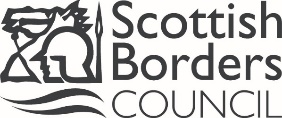 To be completed by all Primary Adopters and sent to HRSS within at least 7 days before the child enters the UK to live with you (or as soon as is practicable in the circumstances). Please see section B of the Family Friendly Policy.If not attached, please submit as soon as possible. Failure to do so could delay your adoption pay arrangements. SHARED PARENTAL LEAVEPlease ensure a copy of this completed form is sent immediately to: HRSS, Old School Building, Newtown St Boswells.E-mail: personnel@scotborders.gov.ukAPPLICATION FOR ADOPTION LEAVE – Teaching ADOPTING FROM OVERSEASFull Name:Home Address:Home Address:Home Address:Post Code:Home Email:Home Tel No:Work Tel No:Employee No : Department:Name of Line Manager or Head Teacher:Line Manager informedYes/No (Please delete as appropriate)If no please do so as soon as possible.1.Certificate of Eligibility and proof of the child’s entry into the UK    □  Attached            □  To Follow  2.I understand that to be eligible for Adoption Leave & Pay I must:Have been confirmed by the UK authority, as being eligible and approved as a suitable adoptive parent and Have been notified of the date the child is to enter/has entered the UK andBegin Adoption Leave from the child’s date of entry into the UK or within 28 days of this date.Signature:……………………………………  Date: ……………………………..3.“I wish to start my Adoption Leave on”Date:           /           /Do you intend to take Shared Parental Leave?Yes            □No             □